Муниципальное автономное дошкольное образовательное учреждение центр развития ребенка -  детский сад  № 70 «Чайка» мо г. Новороссийск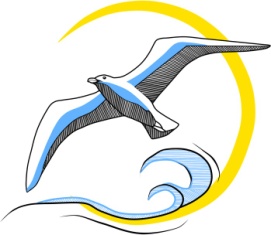 _____________________________________________________________________________353923 г. Новороссийск ул. Глухова, д.19, тел.: 8(8617) 71-58-53Отчето реализации проекта краевой инновационной площадки по теме: «ФОРМИРОВАНИЕ АЗОВ ФИНАНСОВОЙ ГРАМОТНОСТИ У ДЕТЕЙ СТАРШЕГО ДОШКОЛЬНОГО ВОЗРАСТА»(статус КИП присвоен в 2020 году)Паспортная информацияТема проекта. Цель, задачи, инновационностьТема инновационного проекта: «Формирование азов финансовой грамотности у детей старшего дошкольного возраста».Цель инновационного проекта: создание условий для формирования у детей старшего дошкольного возраста азов финансовой грамотности посредством реализации парциальной образовательной программы «Экономика для жизни».Задачи инновационного проекта в обозначенный период: -  создать в МАДОУ центр развития ребенка – детский сад № 70 условия для всех участников образовательных отношений, благоприятствующие формированию азов финансовой грамотности у детей старшего дошкольного возраста;- разработать и апробировать методический материал для работы с детьми дошкольного возраста 5-7 по формированию азов финансовой грамотности;- разработать и апробировать диагностический инструментарий определяющий степень сформированности экономических представлений у педагогов и определения у детей старшего дошкольного возраста уровней финансовой грамотности (у всех участников образовательных отношений)-  разработать целевой раздел парциальной программы «Экономика для жизни»;- организовать партнерские союзы с различными организациями муниципалитета, края с последующей возможностью создания и расширения методических сетей в вопросах профессионального развития педагогических работников.Инновационность реализуемого проекта заключается в следующем: -  парциальная программа по формированию азов финансовой грамотности у детей старшего дошкольного возраста «Экономика для жизни» будет строиться с учетом образовательной программы А.Д. Шатовой «Тропинка в экономику» и метода проектов Л.В. Свирской, а также за счет оригинальности представляемых авторских подходов;- программа представлена модульной системой взаимодействия всех участников образовательного процесса (педагог, ребенок, родитель), и будет построена с учетом регионального компонента, т.е. учитывает реальные микроэкономические условия Краснодарского края.Измерение и оценка качества инновацииОценка качества инновационного проекта в отчетном году организована и осуществляется с помощью диагностического инструментария, позволяющего оценить эффективность инновационной деятельности.  Для измерения качества инновационной деятельности разработана диагностическая карта, которая представлена в виде таблицы. Основными критериями эффективности инновационной деятельности были выделены следующие:Выявление готовности педагогов и родителей к осуществлению работы по использованию в педагогическом процессе подготовки к формированию азов финансовой грамотности; Создание условий для всех участников образовательных отношений по формированию финансовой грамотности;Определение у детей старшего дошкольного возраста уровней финансовой грамотности. Диагностический инструментарий для определения эффективности инновационной работы используется один раз в год. На основе данных, зафиксированных в картах, проводится качественный и количественный анализ, позволяющий оценить эффективность инновационной работы.Таблица 1 – Критерии и показатели эффективности инновационной деятельностиРезультативность (определенная устойчивость положительных результатов) за отчетный период, краткое описание изданных инновационных продуктовРезультативность и определенная устойчивость положительных результатов деятельности краевой инновационной площадки на базе МАДОУ ЦРР – детского сада № 70 определяется достижением цели и задач, обозначенных на подготовительном этапе проекта и решаемых в течение основного периода инновационной деятельности. На первом этапе инновационной деятельности были достигнуты следующие результаты (см. табл. 2).Таблица 2 – Результаты инновационной деятельностиЗа указанный период реализации инновационного проекта были разработаны следующие продукты инновационной деятельности:- Сборник методического материала «Кто сегодня с нами»/ сост.: Е.А. Богачкова, М.В.Зверева – Новороссийск: МАДОУ № г. Новороссийск, 2021 – 44 с. Данный сборник содержат  практический материал по формированию экономических представлений у детей дошкольного возраста  через реализацию метода проектов. Здесь представлен опыт работы педагогов, идеи которого заключается в том, что с помощью  парциальной программы А.Д. Шатовой «Тропинка в экономику» и метода проектов Л.В. Свирской сформировать базисные экономические понятия у дошкольников. Сборник включает описание нескольких «образовательных экономических историй», раскрывающих содержание и логику развертывания экономических образовательных проектов, которые вы можете проанализировать самостоятельно или вместе с нами, и на этой основе сформировать свое собственное представление о проекте как технологии образовательной работы с детьми дошкольного возраста. При слиянии данных технологий появился авторский алгоритм реализации экономических проектов. - Сборник методического материала для педагогов ДОО «Как мы играем в экономику»/ /сост.: Е.А. Богачкова. , Т.В. Горшенина, М.В. Зверева – Новороссийск: МАДОУ № 70 м.о. г. Новороссийск, 2021 – 44 с. 	В практическом сборнике представлен методический материал по формированию у детей старшего дошкольного возраста азов финансовой грамотности. Здесь представлены интерактивные формы взаимодействия с детьми, родителями: авторские сценарии образовательной деятельности, игры, игровые проблемные ситуации, которые сосредоточены на развитии основных компонентов профессионализма педагога в сфере:- формирования у детей правильного отношения к деньгам как предмету жизненной необходимости, планированию своего бюджета;- воспитания уважения к человеку, умеющему хорошо и честно зарабатывать деньги, у которого есть свое собственное дело, уважения к труду в целом;- развития у детей представления о рекламе, ее назначении;- формирования у детей привычек культурного поведения в быту, представлений о том, что предметный мир – это мир рукотворный, так как в каждый предмет, в каждую вещь вложен человеческий труд, и к нему следует относиться с уважением.Данный материал поможет педагогам, объяснить детям, что такое деньги, и какова, их ценность, сколько стоит труд, почему невозможно покупать все, что хочется, и ответить на другие сложные вопросы.- Методические рекомендации для педагогов ДОО по теме: «Формирование базисных экономических представлений у детей дошкольного возраста через проектную деятельность»/ сост.: Е.А. Богачкова, Т.В. Горшенина.Данные методические рекомендации содержат  практический материал по формированию экономических представлений у детей дошкольного возраста  через различные формы организации образовательной деятельности. Здесь представлен опыт работы педагога, идея которого заключается в том, что с помощью  парциальной программы А.Д. Шатовой «Тропинка в экономику» и метод проектов Л.В. Свирской сформировать базисные экономические понятия у дошкольников. Опыт работы предусматривает тесный контакт между всеми участниками образовательных отношений, что облегчает восприятие детьми нового материала. - Сборник материалов семинаров, статей «От теории к практике: материалы изысканий педагогических работников»/ сост.: Е.А. Богачкова, Т.В. Горшенина.Апробация и диссеминация результатов деятельности КИП в образовательных организациях Краснодарского края на основе сетевого взаимодействияЗа период реализации инновационного проекта апробация и диссеминация результатов деятельности КИП на основе сетевого взаимодействия прошла на различных уровнях (см.табл.3).Таблица 3. – Апробация и диссеминация результатов деятельности КИП в образовательных организацияхЗа 2021 год в период реализации инновационного проекта были произведены публикации в различных изданиях (см.табл.4).Таблица 4 – Публикации в рамках инновационной деятельностиЮридическое название учреждения  (организации) Муниципальное автономное дошкольное образовательное учреждение центр развития ребенка – детский сад № 70 «Чайка» муниципального образования город НовороссийскУчредительМКУ «Управление образования» муниципального образования город НовороссийскЮридический адрес, телефон353923, Российская Федерация, Краснодарский край, г.Новороссийск, ул. Глухова, 19, 8(8617) 71-58-53ФИО руководителяПасовец Анна ЮрьевнаТелефон, факс, е-mailТел.: (8617) 71-58-53, факс (8617) 71-58-53,  progimnasy70@yandex.ruСайт учрежденияhttps://www.дс-70.рф/Активная ссылка на раздел сайта, посвященному проекту, где размещены изданные инновационные продукты в формате чтенияhttps://www.дс-70.рф/kip№КритерийДиагностические методики и показателиРезультаты диагностики1.Позитивное отношение и  готовность педагогических работников МАДОУ № 70 принимать участие в инновационной деятельности.Опрос, анкетирование.По результатам опроса  было выявлено, что 100% педагогических работников МАДОУ № 70 положительно относятся к реализуемому проекту и готовы принимать участие. 2 Выявление готовности педагогов и родителей к осуществлению работы по использованию в педагогическом процессе подготовки к формированию азов финансовой грамотностиАнкетирование Разработаны бланки анкетирования:а) анкета на выявление готовности педагогов к осуществлению работы по формированию азов финансовой грамотности у старших дошкольников;б) анкета для родителей «Экономическое воспитание в семье».Данный продукт был использован  с целью диагностирования уровня готовности педагогов  к осуществлению работы по формированию азов финансовой грамотности у старших дошкольников на первом этапе введения инновационной деятельности.Результат: педагоги -  35% готовы, 55%  сомневаются, 5% отрицают, родители –  48% осуществляют экономическое воспитание в семье, 52% отрицают.3Создание условий для всех участников образовательных отношений по формированию финансовой грамотностиНаблюдение, анализ профессиональной деятельности, анкетирование и самоанализ 1.Модернизация бизнес - центров в старших - подготовительных  группах и холлах учреждения для самостоятельной и совместной со взрослым деятельности. 2. Проведение ряда мероприятий, направленных на повышение роста интереса  педагогов к финансовой грамотности  (100 % от общей численности педагогов МАДОУ № 70);3. Для детей разработаны карта  инициативы выбора образовательного маршрута (количественный  анализ инициатив выбора проекта по  тематике блока: «Труд – продукт», «Реклама», «Деньги: цена,  стоимость», «Полезные привычки в быту» );4. Для родителей разработана карта повышения уровня компетенций родителей (количественный  анализ участия родителей в экономических проектах по тематическим блокам).Карта для детей  помогает подготовить  среду  по выбранному проекту с учетом количества детей, проявивших инициативу, а также анализировать «популярность» тематических блоков в детском сообществе.Карта для родителей фиксирует количество родителей, участвующих в экономических проектах группы и ДОО, связанных с инновацией. Результат: май – 35%% (49 семьи), ноябрь -  47% (63 семьи).Данный инструментарий помогает корректировать работу педагогов.4Определение у детей старшего дошкольного возраста уровней финансовой грамотностиДиагностический инструментарий  на основе программы экономического воспитания А.Д. Шатовой «Тропинка в экономику».Педагогическая диагностика, представляет собой промежуточную — диагностику, которая  помогает выявить уровень экономических представлений у детей.  В диагностике предусмотрены вопросы и задания по каждому из четырёх тематических блоков программы. Результаты деятельности КИП за 2021 годРезультаты деятельности КИП за 2021 годРезультаты деятельности КИП за 2021 год1.Разработаны локальные нормативно-правовые акты, организационно-методическая документация по реализации инновационного проекта Разработанное нормативно-правовое, организационно-методическое обеспечение способствовало систематизации деятельности административного и педагогического состава МАДОУ ЦРР – детского сада № 70 в условиях функционирующей краевой инновационной площадки по теме: «Формирование азов финансовой грамотности у детей старшего дошкольного возраста». 2.Создана творческая группа из педагогических работников МАДОУ ЦРР – детский сад № 70  по реализации инновационного проекта по теме: «Формирование азов финансовой грамотности у детей старшего дошкольного возраста». Результатом создания творческой группы стала практическая деятельность педагогов по разработке, обобщению материалов по теме инновационного проекта, определяются оптимальные пути достижения цели и решения поставленных задач.3.Разработан и апробирован методический материал для работы с детьми дошкольного возраста 5-7 по формированию азов финансовой грамотностиСозданы методические продукты: - Сборник методического материала «Кто сегодня с нами» (рецензия МКУ «Центр развития образования» г. Новороссийска). В сборник включены сценарии экономических проектов для детей старшего дошкольного возраста и рекомендации по проведению данных проектов;- сборник методического материала для педагогов ДОО «Как мы играем в экономику» (рецензия МКУ «Центр развития образования» г. Новороссийска). В практическом сборнике представлен методический материал по формированию у детей старшего дошкольного возраста азов финансовой грамотности. Данный материал поможет педагогам, объяснить детям, что такое деньги, и какова, их ценность, сколько стоит труд, почему невозможно покупать все, что хочется, и ответить на другие сложные вопросы. - Методические рекомендации для педагогов «Формирование у детей старшего дошкольного возраста базисных экономических понятий через проектную деятельность». Данные методические рекомендации содержат  практический материал по формированию экономических представлений у детей дошкольного возраста  через различные формы организации образовательной деятельности. Здесь представлен опыт работы педагога, идея которого заключается в том, что с помощью  парциальной программы А.Д. Шатовой «Тропинка в экономику» и метод проектов Л.В. Свирской сформировать базисные экономические понятия у дошкольников. Опыт работы предусматривает тесный контакт между всеми участниками образовательных отношений, что облегчает восприятие детьми нового материала. 4.Разработан целевой раздел парциальной программы «Экономика для жизни»  Разработанный целевой раздел программы представляет собой следующие разделы:-пояснительная записка;-цели и задачи освоения программы;- принципы и подходы к формированию программы;-планируемые результаты освоения программы5.Разработан и апробирован диагностический инструментарий определяющий степень сформированности экономических представлений у педагогов и определения у детей старшего дошкольного возраста уровней финансовой грамотности (у всех участников образовательных отношений)Разработанный диагностический инструментарий представляет собой следующие направления: - бланки анкет: анкета на выявление готовности педагогов к осуществлению работы по формированию азов финансовой грамотности у старших дошкольников и анкета для родителей «Экономическое воспитание в семье»;- карта  инициативы выбора образовательного маршрута (количественный  анализ инициатив выбора проекта по  тематике блока: «Труд – продукт», «Реклама», «Деньги: цена,  стоимость», «Полезные привычки в быту»);- карта повышения уровня компетенций родителей (количественный  анализ участия родителей в экономических проектах по тематическим блокам);- диагностический инструментарий  на основе программы экономического воспитания А.Д. Шатовой «Тропинка в экономику».5.Созданы условия для всех участников образовательных отношений по формированию финансовой грамотности Модернизованы бизнес-центры в старших - подготовительных  группах и холлах учреждения для самостоятельной и совместной со взрослым деятельности. Проведены ряд мероприятий, направленных на повышение роста интереса  педагогов к финансовой грамотности  (100 % от общей численности педагогов МАДОУ № 70);6Реализован ряд трансляционных мероприятий, определенных перспективным планом КИП на 202В полном объеме проведены трансляционные мероприятия, определенные перспективным планом реализации проекта по теме КИП в течение 2021 года. - Создан сборник материалов статей и выступлений педагогов по теме инновационной площадки11Юридически скреплены партнерские союзы с различными организациями муниципалитета, края.Скрепление сетевого партнерства на договорной  основе служит возможностью для диссеминации опыта инновационной деятельности и масштабирования ее результатов (инновационных продуктов).Международный уровень№МероприятияКол-во уч-вДата, документМеждународный уровень1.Выступление на I Международном фестивале педагогического мастерства стран СНГ по теме: : «Содействие в формировании у ребенка адекватной ценностной оценки представлений о финансовом мире и социальных взаимоотношениях».1  Ноябрь, 2021гДиплом Международный уровеньИТОГОИТОГО11Всероссийский уровень1Выступление на X Всероссийском фестивале педагогического мастерства и творчества работников дошкольного образования по теме: «Формирование экономических представлений у детей старшего дошкольного возраста через проектную деятельность»1ноябрь, 2021гсертификат Всероссийский уровень2Выступление на III Всероссийском форуме работников дошкольного образования «Современные тенденции и перспективы развития дошкольного образования» на тему: «Формирование экономических представлений у детей старшего дошкольного возраста или как мы играем в экономику»2Декабрь, 2020гсертификатыВсероссийский уровень3Выступление на  Всероссийском онлайн-фестивале инновационных площадок по теме: «Развитие качества дошкольного образования с использованием инструментария мониторинга качества дошкольного образования на образовательной платформе «Вдохновение».Тема: «Образовательные условия, располагающие к творческой и познавательной деятельности, стимулирующие детей к работе в команде 2февраль, 2021гдипломыВсероссийский уровень4Выступление на Всероссийском онлайн-семинаре Южного ГУ Банка России для педагогов ДОО по теме: «Обмен опытом по внедрению финансовой грамотности в образовательный процесс»1март, 2021г, сертификатВсероссийский уровеньИТОГОИТОГО  6  6Краевой уровеньой  уровеньуровень1.Выступление для слушателей дополнительной профессиональной программы повышения квалификации по теме: «Взаимодействие участников образовательных отношений в условиях реализации ФГОС ДО»Тема выступления: «Особенности реализации проектной деятельности в ДОО»1Август, 2021гСертификат ИРО КККраевой уровеньой  уровеньуровень2Выступление на краевом семинаре «Детское строительство и конструирование» с опытом работы: «Формирование финансовой грамотности у детей старшего дошкольного возраста через проект «Веселый конструктор»1Май, 2021гСертификат ИРО КККраевой уровеньой  уровеньуровень3Выступление на краевом мастер – классе «Условия реализации ФГОС ДО на современном этапе» по теме: «Первые шаги в мире финансов»2Декабрь, 2021гСертификаты ИРО КККраевой уровеньой  уровеньуровень4 Выступление на VI Всероссийской конференции «Опыт, инновации и перспективы организации исследовательской и проектной деятельности дошкольников и учащихся» с опытом работы: Организация проектной деятельности дошкольников»1Октябрь, 2021г,Сертификат ИРО КККраевой уровеньой  уровеньуровеньИТОГОИТОГО   5   5Муниципальный уровень1.Организация и проведение городского семинара для старших воспитателей ДОО  по теме: «Организация работы в ДОО по формированию финансовой грамотности у детей старшего дошкольного возраста»5декабрь, 2021г, Справки МКУ ЦРОМуниципальный уровень4.Выступление на круглом столе  с участием Главы администрации муниципального образования г. Новороссийск Кравченко А.В. по теме: «Лучшие практики дошкольного образования»2Декабрь, 2021гдипломыМуниципальный уровень5. Выступление на городском семинаре для директоров школ города по теме: «Преемственность детского сада и школы по вопросу формирования финансовой грамотности у дошкольников и младших школьников» 4Январь, 2022гСправки МКУ ЦРОМуниципальный уровень6.Выступления на городских методических объединениях для воспитателей ДОО  6 Справки МКУ ЦРОМуниципальный уровень7. Победители муниципального  конкурса творческих проектов для педагогов  «Мой –успешный проект»1Март, 2021г Грамота МКУ ЦРО   Муниципальный уровень8.Победители муниципального этапа краевого конкурса творческих проектов  « Я - творец»3Декабрь, 2021гГрамота МКУ ЦРО  Муниципальный уровеньИТОГОИТОГО 21 21ПубликацииПубликацииПубликации1.Публикации в журнале «Педагогический вестник Кубани» «Создание условий для развития интереса у детей дошкольного возраста к конструктивно-модельной деятельности»«Педагогический вестник Кубани» №2, 2021г2.Статья в журнале «Воспитатель ДОУ» «Методическая разработка «Настоящее богатство»      Журнал «Воспитатель ДОУ»  №9/20213.Статья в сборнике материалов Всероссийской научно-практической конференции с международным участием «Зачем экономика дошкольникам?»2021г4.Статьи в сборнике статей  международной научно-практической конференции «Современные ценности дошкольного детства, мировой и отечественный опыт», публикация «Формирование у детей старшего дошкольного возраста базисных экономических понятий, или как мы играем в экономику».2021гИТОГОИТОГО4